Around Our Town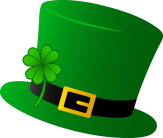 Newdale NewsletterVolume 3, Issue 1	March 2017   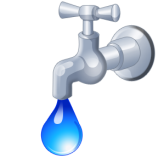 FYI: With all of the thawing and flooding in the country, we are happy to announce that the Newdale drinking water is TOTALLY safe to drink.  Test results last week proved that.The sewer upgrade is completed and the new system is great.  We still need everyone’s help in keeping our lines free of grease and objects that are sometimes put down the drain or flushed.  Please caution and inform your family members in order to keep our system clear and not incur expenses to clean them.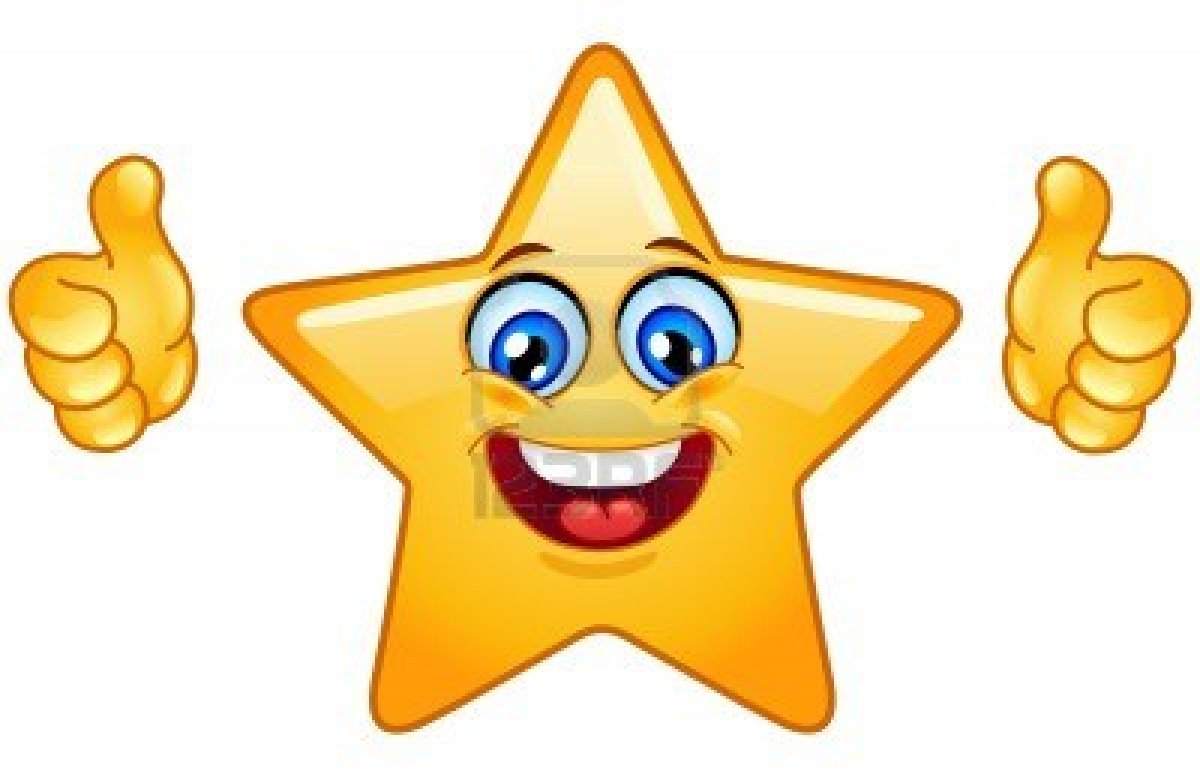 The City of Newdale requires all dogs to be licensed.  Tags are now available by contacting the City Clerk at 458-4068.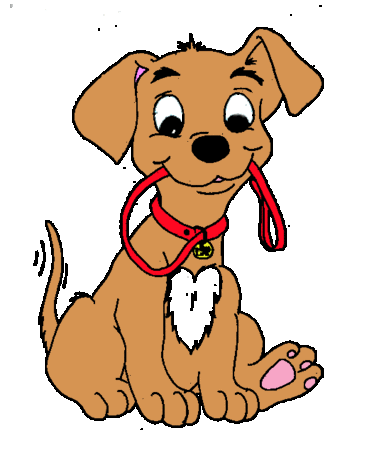 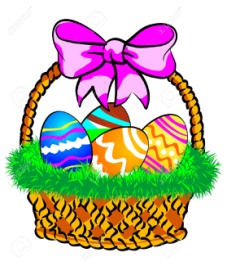 